Course:Course:Animal productionAnimal productionAnimal productionAnimal productionAnimal productionAnimal productionAnimal productionAnimal productionAnimal productionCourse id:  3ORT3O13Course id:  3ORT3O13Animal productionAnimal productionAnimal productionAnimal productionAnimal productionAnimal productionAnimal productionAnimal productionAnimal productionNumber of ECTS: 5Number of ECTS: 5Animal productionAnimal productionAnimal productionAnimal productionAnimal productionAnimal productionAnimal productionAnimal productionAnimal productionTeacher:Teacher:Prof.dr Niko Milošević, Prof.dr Mirjana Đukić StojčićProf.dr Niko Milošević, Prof.dr Mirjana Đukić StojčićProf.dr Niko Milošević, Prof.dr Mirjana Đukić StojčićProf.dr Niko Milošević, Prof.dr Mirjana Đukić StojčićProf.dr Niko Milošević, Prof.dr Mirjana Đukić StojčićProf.dr Niko Milošević, Prof.dr Mirjana Đukić StojčićProf.dr Niko Milošević, Prof.dr Mirjana Đukić StojčićProf.dr Niko Milošević, Prof.dr Mirjana Đukić StojčićProf.dr Niko Milošević, Prof.dr Mirjana Đukić StojčićCourse statusCourse statusMandatoryMandatoryMandatoryMandatoryMandatoryMandatoryMandatoryMandatoryMandatoryNumber of active teaching classes (weekly)Number of active teaching classes (weekly)Number of active teaching classes (weekly)Number of active teaching classes (weekly)Number of active teaching classes (weekly)Number of active teaching classes (weekly)Number of active teaching classes (weekly)Number of active teaching classes (weekly)Number of active teaching classes (weekly)Number of active teaching classes (weekly)Number of active teaching classes (weekly)Lectures: 4Lectures: 4Practical classes: 2Practical classes: 2Practical classes: 2Other teaching types:Other teaching types:Study research work:Study research work:Other classes:Other classes:Precondition coursesPrecondition coursesNoneNoneNoneNoneNoneNoneNoneNoneNoneEducational goalIntroduce students to the biological basis of domestic animals (cattle, pigs, sheep and poultry) and characteristic animal production in order to observe the conditionality of animal and crop production. Upon completion of the course animal husbandry,educated professionals who will have a basic knowledge of animal production and the importance of crop production in the cultivation, nutrition, reproduction and use of production potential of domestic animals.	Educational goalIntroduce students to the biological basis of domestic animals (cattle, pigs, sheep and poultry) and characteristic animal production in order to observe the conditionality of animal and crop production. Upon completion of the course animal husbandry,educated professionals who will have a basic knowledge of animal production and the importance of crop production in the cultivation, nutrition, reproduction and use of production potential of domestic animals.	Educational goalIntroduce students to the biological basis of domestic animals (cattle, pigs, sheep and poultry) and characteristic animal production in order to observe the conditionality of animal and crop production. Upon completion of the course animal husbandry,educated professionals who will have a basic knowledge of animal production and the importance of crop production in the cultivation, nutrition, reproduction and use of production potential of domestic animals.	Educational goalIntroduce students to the biological basis of domestic animals (cattle, pigs, sheep and poultry) and characteristic animal production in order to observe the conditionality of animal and crop production. Upon completion of the course animal husbandry,educated professionals who will have a basic knowledge of animal production and the importance of crop production in the cultivation, nutrition, reproduction and use of production potential of domestic animals.	Educational goalIntroduce students to the biological basis of domestic animals (cattle, pigs, sheep and poultry) and characteristic animal production in order to observe the conditionality of animal and crop production. Upon completion of the course animal husbandry,educated professionals who will have a basic knowledge of animal production and the importance of crop production in the cultivation, nutrition, reproduction and use of production potential of domestic animals.	Educational goalIntroduce students to the biological basis of domestic animals (cattle, pigs, sheep and poultry) and characteristic animal production in order to observe the conditionality of animal and crop production. Upon completion of the course animal husbandry,educated professionals who will have a basic knowledge of animal production and the importance of crop production in the cultivation, nutrition, reproduction and use of production potential of domestic animals.	Educational goalIntroduce students to the biological basis of domestic animals (cattle, pigs, sheep and poultry) and characteristic animal production in order to observe the conditionality of animal and crop production. Upon completion of the course animal husbandry,educated professionals who will have a basic knowledge of animal production and the importance of crop production in the cultivation, nutrition, reproduction and use of production potential of domestic animals.	Educational goalIntroduce students to the biological basis of domestic animals (cattle, pigs, sheep and poultry) and characteristic animal production in order to observe the conditionality of animal and crop production. Upon completion of the course animal husbandry,educated professionals who will have a basic knowledge of animal production and the importance of crop production in the cultivation, nutrition, reproduction and use of production potential of domestic animals.	Educational goalIntroduce students to the biological basis of domestic animals (cattle, pigs, sheep and poultry) and characteristic animal production in order to observe the conditionality of animal and crop production. Upon completion of the course animal husbandry,educated professionals who will have a basic knowledge of animal production and the importance of crop production in the cultivation, nutrition, reproduction and use of production potential of domestic animals.	Educational goalIntroduce students to the biological basis of domestic animals (cattle, pigs, sheep and poultry) and characteristic animal production in order to observe the conditionality of animal and crop production. Upon completion of the course animal husbandry,educated professionals who will have a basic knowledge of animal production and the importance of crop production in the cultivation, nutrition, reproduction and use of production potential of domestic animals.	Educational goalIntroduce students to the biological basis of domestic animals (cattle, pigs, sheep and poultry) and characteristic animal production in order to observe the conditionality of animal and crop production. Upon completion of the course animal husbandry,educated professionals who will have a basic knowledge of animal production and the importance of crop production in the cultivation, nutrition, reproduction and use of production potential of domestic animals.	Educational outcomesTraining experts with academic qualifications, who are trained to be based on the basic knowledge in the field animal production, with special practical and scientific preparation, engage in professional activities in the provision of primary conditions (fodder production) for the breeding of domestic animals. The knowledge gained academic bachelor's degree gives academics professional competency and skills of application of general knowledge for successful cultivation of certain types of livestock and livestock production food. Educational outcomesTraining experts with academic qualifications, who are trained to be based on the basic knowledge in the field animal production, with special practical and scientific preparation, engage in professional activities in the provision of primary conditions (fodder production) for the breeding of domestic animals. The knowledge gained academic bachelor's degree gives academics professional competency and skills of application of general knowledge for successful cultivation of certain types of livestock and livestock production food. Educational outcomesTraining experts with academic qualifications, who are trained to be based on the basic knowledge in the field animal production, with special practical and scientific preparation, engage in professional activities in the provision of primary conditions (fodder production) for the breeding of domestic animals. The knowledge gained academic bachelor's degree gives academics professional competency and skills of application of general knowledge for successful cultivation of certain types of livestock and livestock production food. Educational outcomesTraining experts with academic qualifications, who are trained to be based on the basic knowledge in the field animal production, with special practical and scientific preparation, engage in professional activities in the provision of primary conditions (fodder production) for the breeding of domestic animals. The knowledge gained academic bachelor's degree gives academics professional competency and skills of application of general knowledge for successful cultivation of certain types of livestock and livestock production food. Educational outcomesTraining experts with academic qualifications, who are trained to be based on the basic knowledge in the field animal production, with special practical and scientific preparation, engage in professional activities in the provision of primary conditions (fodder production) for the breeding of domestic animals. The knowledge gained academic bachelor's degree gives academics professional competency and skills of application of general knowledge for successful cultivation of certain types of livestock and livestock production food. Educational outcomesTraining experts with academic qualifications, who are trained to be based on the basic knowledge in the field animal production, with special practical and scientific preparation, engage in professional activities in the provision of primary conditions (fodder production) for the breeding of domestic animals. The knowledge gained academic bachelor's degree gives academics professional competency and skills of application of general knowledge for successful cultivation of certain types of livestock and livestock production food. Educational outcomesTraining experts with academic qualifications, who are trained to be based on the basic knowledge in the field animal production, with special practical and scientific preparation, engage in professional activities in the provision of primary conditions (fodder production) for the breeding of domestic animals. The knowledge gained academic bachelor's degree gives academics professional competency and skills of application of general knowledge for successful cultivation of certain types of livestock and livestock production food. Educational outcomesTraining experts with academic qualifications, who are trained to be based on the basic knowledge in the field animal production, with special practical and scientific preparation, engage in professional activities in the provision of primary conditions (fodder production) for the breeding of domestic animals. The knowledge gained academic bachelor's degree gives academics professional competency and skills of application of general knowledge for successful cultivation of certain types of livestock and livestock production food. Educational outcomesTraining experts with academic qualifications, who are trained to be based on the basic knowledge in the field animal production, with special practical and scientific preparation, engage in professional activities in the provision of primary conditions (fodder production) for the breeding of domestic animals. The knowledge gained academic bachelor's degree gives academics professional competency and skills of application of general knowledge for successful cultivation of certain types of livestock and livestock production food. Educational outcomesTraining experts with academic qualifications, who are trained to be based on the basic knowledge in the field animal production, with special practical and scientific preparation, engage in professional activities in the provision of primary conditions (fodder production) for the breeding of domestic animals. The knowledge gained academic bachelor's degree gives academics professional competency and skills of application of general knowledge for successful cultivation of certain types of livestock and livestock production food. Educational outcomesTraining experts with academic qualifications, who are trained to be based on the basic knowledge in the field animal production, with special practical and scientific preparation, engage in professional activities in the provision of primary conditions (fodder production) for the breeding of domestic animals. The knowledge gained academic bachelor's degree gives academics professional competency and skills of application of general knowledge for successful cultivation of certain types of livestock and livestock production food. Course contentLecturesThe importance of animal production in agricultural business will be taught in the course. The biological concept of species and breeds of domestic animals. The principles of propagation and increase domestic animals. Basic concepts of breeding domestic animals. Breeding systems and preventative measures to protect domestic animals. Nutrients and nutrition of farm animals.Zoological characteristics especially cattle, pigs, poultry and sheep. Specifics of types and breeds of domestic animals asspecific biological species. Specifics of propagation of each species of domestic animals. The technology of growing domesticanimals per species. Specificity of the nutrition of farm animals by species. Facilities and equipment in livestock (cattle,pig, poultry and sheep farming).Practical classesDomestication and its impact on the physiological, production and exterior changes in domestic animals. Time and reasonsdomestication of animals. The origin, the concept of race and racial traits in domestic animals. The influence of external factorsenvironment on the animal organism. Constitution, fitness and exterior of domestic animals. The selection and testing of production capacity of domestic animals. Cattle, pig, poultry, sheep production. Course contentLecturesThe importance of animal production in agricultural business will be taught in the course. The biological concept of species and breeds of domestic animals. The principles of propagation and increase domestic animals. Basic concepts of breeding domestic animals. Breeding systems and preventative measures to protect domestic animals. Nutrients and nutrition of farm animals.Zoological characteristics especially cattle, pigs, poultry and sheep. Specifics of types and breeds of domestic animals asspecific biological species. Specifics of propagation of each species of domestic animals. The technology of growing domesticanimals per species. Specificity of the nutrition of farm animals by species. Facilities and equipment in livestock (cattle,pig, poultry and sheep farming).Practical classesDomestication and its impact on the physiological, production and exterior changes in domestic animals. Time and reasonsdomestication of animals. The origin, the concept of race and racial traits in domestic animals. The influence of external factorsenvironment on the animal organism. Constitution, fitness and exterior of domestic animals. The selection and testing of production capacity of domestic animals. Cattle, pig, poultry, sheep production. Course contentLecturesThe importance of animal production in agricultural business will be taught in the course. The biological concept of species and breeds of domestic animals. The principles of propagation and increase domestic animals. Basic concepts of breeding domestic animals. Breeding systems and preventative measures to protect domestic animals. Nutrients and nutrition of farm animals.Zoological characteristics especially cattle, pigs, poultry and sheep. Specifics of types and breeds of domestic animals asspecific biological species. Specifics of propagation of each species of domestic animals. The technology of growing domesticanimals per species. Specificity of the nutrition of farm animals by species. Facilities and equipment in livestock (cattle,pig, poultry and sheep farming).Practical classesDomestication and its impact on the physiological, production and exterior changes in domestic animals. Time and reasonsdomestication of animals. The origin, the concept of race and racial traits in domestic animals. The influence of external factorsenvironment on the animal organism. Constitution, fitness and exterior of domestic animals. The selection and testing of production capacity of domestic animals. Cattle, pig, poultry, sheep production. Course contentLecturesThe importance of animal production in agricultural business will be taught in the course. The biological concept of species and breeds of domestic animals. The principles of propagation and increase domestic animals. Basic concepts of breeding domestic animals. Breeding systems and preventative measures to protect domestic animals. Nutrients and nutrition of farm animals.Zoological characteristics especially cattle, pigs, poultry and sheep. Specifics of types and breeds of domestic animals asspecific biological species. Specifics of propagation of each species of domestic animals. The technology of growing domesticanimals per species. Specificity of the nutrition of farm animals by species. Facilities and equipment in livestock (cattle,pig, poultry and sheep farming).Practical classesDomestication and its impact on the physiological, production and exterior changes in domestic animals. Time and reasonsdomestication of animals. The origin, the concept of race and racial traits in domestic animals. The influence of external factorsenvironment on the animal organism. Constitution, fitness and exterior of domestic animals. The selection and testing of production capacity of domestic animals. Cattle, pig, poultry, sheep production. Course contentLecturesThe importance of animal production in agricultural business will be taught in the course. The biological concept of species and breeds of domestic animals. The principles of propagation and increase domestic animals. Basic concepts of breeding domestic animals. Breeding systems and preventative measures to protect domestic animals. Nutrients and nutrition of farm animals.Zoological characteristics especially cattle, pigs, poultry and sheep. Specifics of types and breeds of domestic animals asspecific biological species. Specifics of propagation of each species of domestic animals. The technology of growing domesticanimals per species. Specificity of the nutrition of farm animals by species. Facilities and equipment in livestock (cattle,pig, poultry and sheep farming).Practical classesDomestication and its impact on the physiological, production and exterior changes in domestic animals. Time and reasonsdomestication of animals. The origin, the concept of race and racial traits in domestic animals. The influence of external factorsenvironment on the animal organism. Constitution, fitness and exterior of domestic animals. The selection and testing of production capacity of domestic animals. Cattle, pig, poultry, sheep production. Course contentLecturesThe importance of animal production in agricultural business will be taught in the course. The biological concept of species and breeds of domestic animals. The principles of propagation and increase domestic animals. Basic concepts of breeding domestic animals. Breeding systems and preventative measures to protect domestic animals. Nutrients and nutrition of farm animals.Zoological characteristics especially cattle, pigs, poultry and sheep. Specifics of types and breeds of domestic animals asspecific biological species. Specifics of propagation of each species of domestic animals. The technology of growing domesticanimals per species. Specificity of the nutrition of farm animals by species. Facilities and equipment in livestock (cattle,pig, poultry and sheep farming).Practical classesDomestication and its impact on the physiological, production and exterior changes in domestic animals. Time and reasonsdomestication of animals. The origin, the concept of race and racial traits in domestic animals. The influence of external factorsenvironment on the animal organism. Constitution, fitness and exterior of domestic animals. The selection and testing of production capacity of domestic animals. Cattle, pig, poultry, sheep production. Course contentLecturesThe importance of animal production in agricultural business will be taught in the course. The biological concept of species and breeds of domestic animals. The principles of propagation and increase domestic animals. Basic concepts of breeding domestic animals. Breeding systems and preventative measures to protect domestic animals. Nutrients and nutrition of farm animals.Zoological characteristics especially cattle, pigs, poultry and sheep. Specifics of types and breeds of domestic animals asspecific biological species. Specifics of propagation of each species of domestic animals. The technology of growing domesticanimals per species. Specificity of the nutrition of farm animals by species. Facilities and equipment in livestock (cattle,pig, poultry and sheep farming).Practical classesDomestication and its impact on the physiological, production and exterior changes in domestic animals. Time and reasonsdomestication of animals. The origin, the concept of race and racial traits in domestic animals. The influence of external factorsenvironment on the animal organism. Constitution, fitness and exterior of domestic animals. The selection and testing of production capacity of domestic animals. Cattle, pig, poultry, sheep production. Course contentLecturesThe importance of animal production in agricultural business will be taught in the course. The biological concept of species and breeds of domestic animals. The principles of propagation and increase domestic animals. Basic concepts of breeding domestic animals. Breeding systems and preventative measures to protect domestic animals. Nutrients and nutrition of farm animals.Zoological characteristics especially cattle, pigs, poultry and sheep. Specifics of types and breeds of domestic animals asspecific biological species. Specifics of propagation of each species of domestic animals. The technology of growing domesticanimals per species. Specificity of the nutrition of farm animals by species. Facilities and equipment in livestock (cattle,pig, poultry and sheep farming).Practical classesDomestication and its impact on the physiological, production and exterior changes in domestic animals. Time and reasonsdomestication of animals. The origin, the concept of race and racial traits in domestic animals. The influence of external factorsenvironment on the animal organism. Constitution, fitness and exterior of domestic animals. The selection and testing of production capacity of domestic animals. Cattle, pig, poultry, sheep production. Course contentLecturesThe importance of animal production in agricultural business will be taught in the course. The biological concept of species and breeds of domestic animals. The principles of propagation and increase domestic animals. Basic concepts of breeding domestic animals. Breeding systems and preventative measures to protect domestic animals. Nutrients and nutrition of farm animals.Zoological characteristics especially cattle, pigs, poultry and sheep. Specifics of types and breeds of domestic animals asspecific biological species. Specifics of propagation of each species of domestic animals. The technology of growing domesticanimals per species. Specificity of the nutrition of farm animals by species. Facilities and equipment in livestock (cattle,pig, poultry and sheep farming).Practical classesDomestication and its impact on the physiological, production and exterior changes in domestic animals. Time and reasonsdomestication of animals. The origin, the concept of race and racial traits in domestic animals. The influence of external factorsenvironment on the animal organism. Constitution, fitness and exterior of domestic animals. The selection and testing of production capacity of domestic animals. Cattle, pig, poultry, sheep production. Course contentLecturesThe importance of animal production in agricultural business will be taught in the course. The biological concept of species and breeds of domestic animals. The principles of propagation and increase domestic animals. Basic concepts of breeding domestic animals. Breeding systems and preventative measures to protect domestic animals. Nutrients and nutrition of farm animals.Zoological characteristics especially cattle, pigs, poultry and sheep. Specifics of types and breeds of domestic animals asspecific biological species. Specifics of propagation of each species of domestic animals. The technology of growing domesticanimals per species. Specificity of the nutrition of farm animals by species. Facilities and equipment in livestock (cattle,pig, poultry and sheep farming).Practical classesDomestication and its impact on the physiological, production and exterior changes in domestic animals. Time and reasonsdomestication of animals. The origin, the concept of race and racial traits in domestic animals. The influence of external factorsenvironment on the animal organism. Constitution, fitness and exterior of domestic animals. The selection and testing of production capacity of domestic animals. Cattle, pig, poultry, sheep production. Course contentLecturesThe importance of animal production in agricultural business will be taught in the course. The biological concept of species and breeds of domestic animals. The principles of propagation and increase domestic animals. Basic concepts of breeding domestic animals. Breeding systems and preventative measures to protect domestic animals. Nutrients and nutrition of farm animals.Zoological characteristics especially cattle, pigs, poultry and sheep. Specifics of types and breeds of domestic animals asspecific biological species. Specifics of propagation of each species of domestic animals. The technology of growing domesticanimals per species. Specificity of the nutrition of farm animals by species. Facilities and equipment in livestock (cattle,pig, poultry and sheep farming).Practical classesDomestication and its impact on the physiological, production and exterior changes in domestic animals. Time and reasonsdomestication of animals. The origin, the concept of race and racial traits in domestic animals. The influence of external factorsenvironment on the animal organism. Constitution, fitness and exterior of domestic animals. The selection and testing of production capacity of domestic animals. Cattle, pig, poultry, sheep production. Teaching methodsLectures, Practical classes, Consultations, research work.Teaching methodsLectures, Practical classes, Consultations, research work.Teaching methodsLectures, Practical classes, Consultations, research work.Teaching methodsLectures, Practical classes, Consultations, research work.Teaching methodsLectures, Practical classes, Consultations, research work.Teaching methodsLectures, Practical classes, Consultations, research work.Teaching methodsLectures, Practical classes, Consultations, research work.Teaching methodsLectures, Practical classes, Consultations, research work.Teaching methodsLectures, Practical classes, Consultations, research work.Teaching methodsLectures, Practical classes, Consultations, research work.Teaching methodsLectures, Practical classes, Consultations, research work.Knowledge evaluation (maximum 100 points)Knowledge evaluation (maximum 100 points)Knowledge evaluation (maximum 100 points)Knowledge evaluation (maximum 100 points)Knowledge evaluation (maximum 100 points)Knowledge evaluation (maximum 100 points)Knowledge evaluation (maximum 100 points)Knowledge evaluation (maximum 100 points)Knowledge evaluation (maximum 100 points)Knowledge evaluation (maximum 100 points)Knowledge evaluation (maximum 100 points)Pre-examination obligationsPre-examination obligationsPre-examination obligationsMandatoryPointsPointsFinal exam (izabrati)Final exam (izabrati)MandatoryMandatoryPointsLecture attendanceLecture attendanceLecture attendanceYes55Oral part of the exam andwritten part of the exam-Oral part of the exam andwritten part of the exam-YesYes50TestTestTestYes4040Exercise attendanceExercise attendanceExercise attendanceYes55Term paperTerm paperTerm paperYes--Literature Literature Literature Literature Literature Literature Literature Literature Literature Literature Literature Ord.AuthorAuthorTitleTitleTitlePublisherPublisherPublisherPublisherYearPetrović MilicaPetrović MilicaStočarstvoStočarstvoStočarstvoPoljoprivredni fakultet, BeogradPoljoprivredni fakultet, BeogradPoljoprivredni fakultet, BeogradPoljoprivredni fakultet, Beograd2000.Milošević, N.,Perić,LMilošević, N.,Perić,LTehnologija živinarske proizvodnjeTehnologija živinarske proizvodnjeTehnologija živinarske proizvodnjePoljoprivredni fakultet, Novi SadPoljoprivredni fakultet, Novi SadPoljoprivredni fakultet, Novi SadPoljoprivredni fakultet, Novi Sad2011Krajnović, M., Šahinović, R., Vegara, M. Krajnović, M., Šahinović, R., Vegara, M. Osnove opšteg stočarstvaOsnove opšteg stočarstvaOsnove opšteg stočarstvaBiotehnički fakultet u BihaćuBiotehnički fakultet u BihaćuBiotehnički fakultet u BihaćuBiotehnički fakultet u Bihaću2004Taylor, R. E. Field, T. G.Taylor, R. E. Field, T. G.Scientific Farm Animal ProductionScientific Farm Animal ProductionScientific Farm Animal ProductionColorado State UniversityColorado State UniversityColorado State UniversityColorado State University2011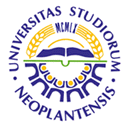 UNIVERSITY OF NOVI SADFACULTY OF AGRICULTURE 21000 NOVI SAD, TRG DOSITEJA OBRADOVIĆA 8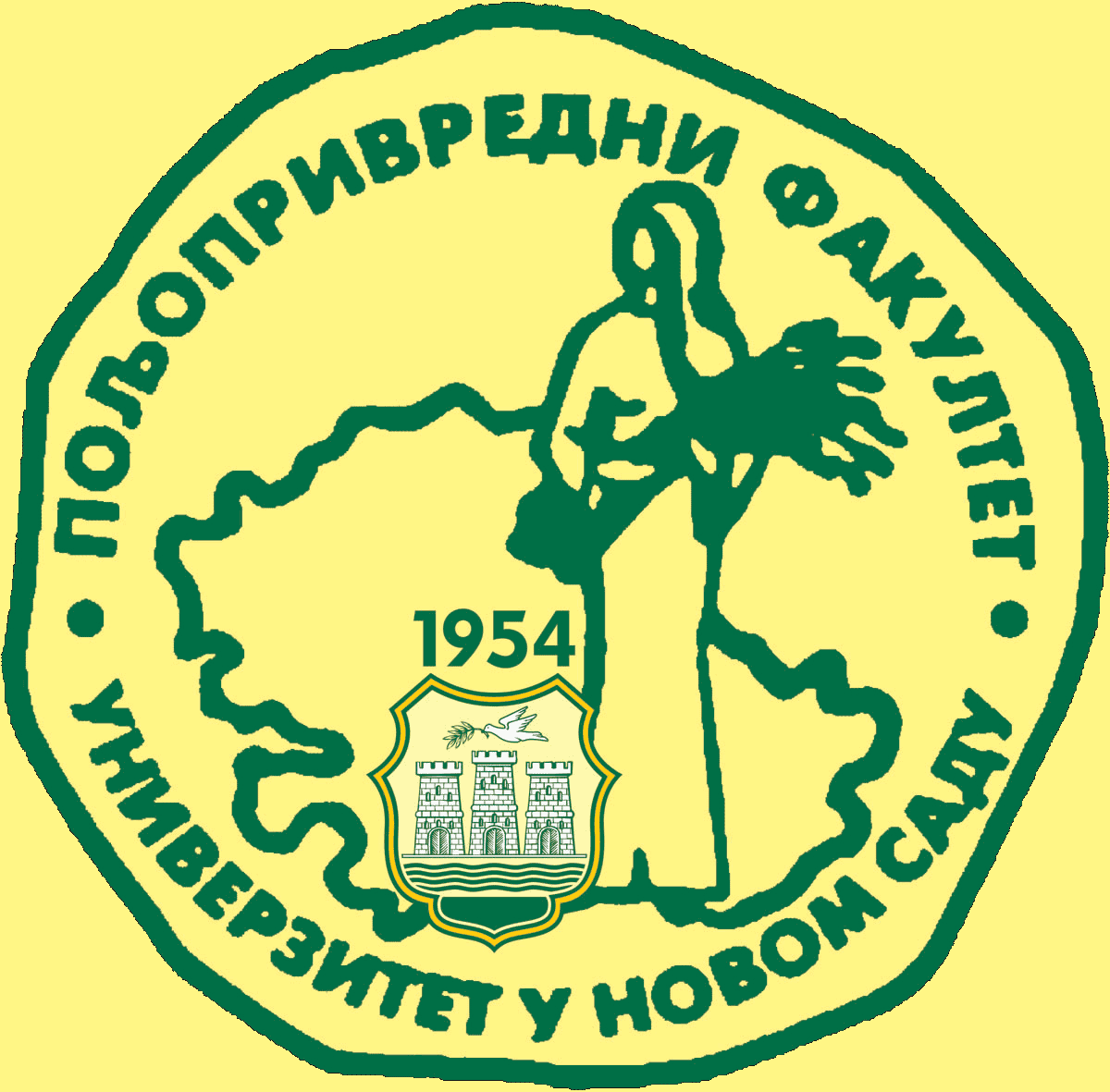 Study Programme AccreditationUNDERGRADUATE ACADEMIC STUDIES       Field and vegetable sciences                           Table 5.2 Course specificationTable 5.2 Course specificationTable 5.2 Course specification